OBJAŠNJAVAJUĆI MEMORANDUM O UPUTSTVU BR. X/ 2024 O RADNOJ NORMI STRUČNIH SARADNIKA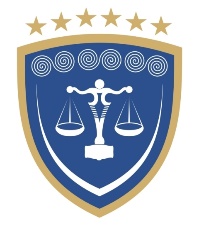 REPUBLIKA E KOSOVËSREPUBLIKA KOSOVA – REPUBLIC OF KOSOVOKËSHILLI GJYQËSOR I KOSOVËSSUDSKI SAVET KOSOVA - KOSOVO JUDICIAL COUNCIL1. Svrha izrade normativnog aktaUputstvo o radnoj normi stručnih saradnika ima za cilj definisanje kriterijuma za radnu normu stručnih saradnika koji rade u sudovima Republike Kosova, koji se odnose na radnu normu sudije sa kojim radi, u zavisnosti od oblast i specifičnosti departmana.Radna norma stručnog saradnika se ocenjuje na osnovu bodovnog sistema ocenjivanja za svaku oblast, uključujući vrstu i prirodu predmeta, u zavisnosti od oblasti u kojoj je saradnik određen da radi.Treba istaknuti da radnu normu stručnih saradnika u Vrhovnom sudu Kosova određuje predsednik Vrhovnog suda, nakon konsultacija sa većima sudija ovog suda.2. Obrazloženje normativnog aktaU cilju merenja efikasnosti rada stručnih saradnika, smatrano je da je neophodno izraditi uputsvto o radnoj normi saradnika.Ovaj nacrt je izređen uzimajući za osnovu efekat norme sudija, analiziran je Pravilnik br. 03/2023 o radnoj normi sudija, na osnovu koje je prilagođena struktura i bodovanje u ovom Uputstvu.Jednaka i sveobuhvatna kategorizacija za sve departmane i odseke, uputstvo definiše i kategoriše vrste predmeta po grupama, smatran je neophodnim, jer će se na taj način proceniti opterećenje saradnika.Uputstvo takođe sadrži bodove za svaku izradu odluka od strane stručnih saradnika, ocenjujući bodovima svaku izradu odluka nadležnih departmana, kao i druge radnje koje su saradnici preduzeli u toku svog rada.3. Trajanje javnih konsultacijaKroz proces konsultacija sa javnošću, teži se transparentnost i pruža se mogućnost učešća javnosti i zainteresovanih strana u procesu izrade Uputstva o radnoj normi stručnih saradnika.Savet poziva sve zainteresovane stručnjake da dostave svoje komentare ili sugestije za unapređenje ovog uputstva.Trajanje javne rasprave je petnaest (15) kalendarskih dana, odnosno do 2 maja 2024. godine.4. Podaci o kontakt osobi za javne konsultacijeSvi javni učesnici i zainteresovane strane mogu da daju svoje komentare i sugestije u roku određenom za javnu raspravu o ovom nacrtu pravilnika, putem elektronske pošte na sledeću e-mail adresu: kgjk@rks-gov.net